МУНИЦИПАЛЬНОЕ ОБРАЗОВАНИЕГОРОДСКОЙ ОКРУГ ГОРОД СУРГУТАДМИНИСТРАЦИЯ ГОРОДАПОСТАНОВЛЕНИЕО внесении изменения в постановление Администрации города от 11.11.2019 № 8354 «Об утверждении границ прилегающей территории к зданию муниципального автономного дошкольногообразовательного учреждениядетского сада № 8 «Огонёк», на которой не допускается розничная продажа алкогольной продукции»В соответствии с Федеральным законом от 22.11.1995 № 171-ФЗ «О государственном регулировании производства и оборота этилового спирта, алкого-льной и спиртосодержащей продукции и об ограничении потребления               (распития) алкогольной продукции», постановлением Правительства Российской Федерации от 27.12.2012 № 1425 «Об определении органами государ-
ственной власти субъектов Российской Федерации мест массового скопления граждан и мест нахождения источников повышенной опасности, в которых 
не допускается розничная продажа алкогольной продукции, а также определении органами местного самоуправления границ прилегающих к некоторым организациям и объектам территорий, на которых не допускается розничная продажа алкогольной продукции», решением Думы города от 28.05.2013 № 333-V ДГ 
«Об определении способа расчета расстояний от некоторых организаций 
и (или) объектов до границ прилегающих к ним территорий, на которых 
не допускается розничная продажа алкогольной продукции», распоряжением Администрации города от 30.12.2005 № 3686 «Об утверждении Регламента 
Администрации города»:1. Внести в постановление Администрации города от 11.11.2019 № 8354                 «Об утверждении границ прилегающей территории к зданию муниципального автономного дошкольного образовательного учреждения детского сада № 8 «Огонёк», на которой не допускается розничная продажа алкогольной продукции» изменение, изложив приложение к постановлению в новой редакции согласно приложению                   к настоящему постановлению.2. Управлению документационного и информационного обеспечения 
разместить настоящее постановление на официальном портале Администрации города.3. Муниципальному казенному учреждению «Наш город» опубликовать настоящее постановление в средствах массовой информации.4. Контроль за выполнением постановления возложить на заместителя Главы города Шерстневу А.Ю.Глава города                                                                                           В.Н. ШуваловПриложение к постановлениюАдминистрации городаот ____________ № ________Схемаграниц прилегающей территории к зданию муниципального автономного дошкольного образовательного учреждения детскому саду № 8 «Огонёк», расположенному по адресу: город Сургут, улица 30 лет Победы, дом 40/1,               на которой не допускается розничная продажа алкогольной продукции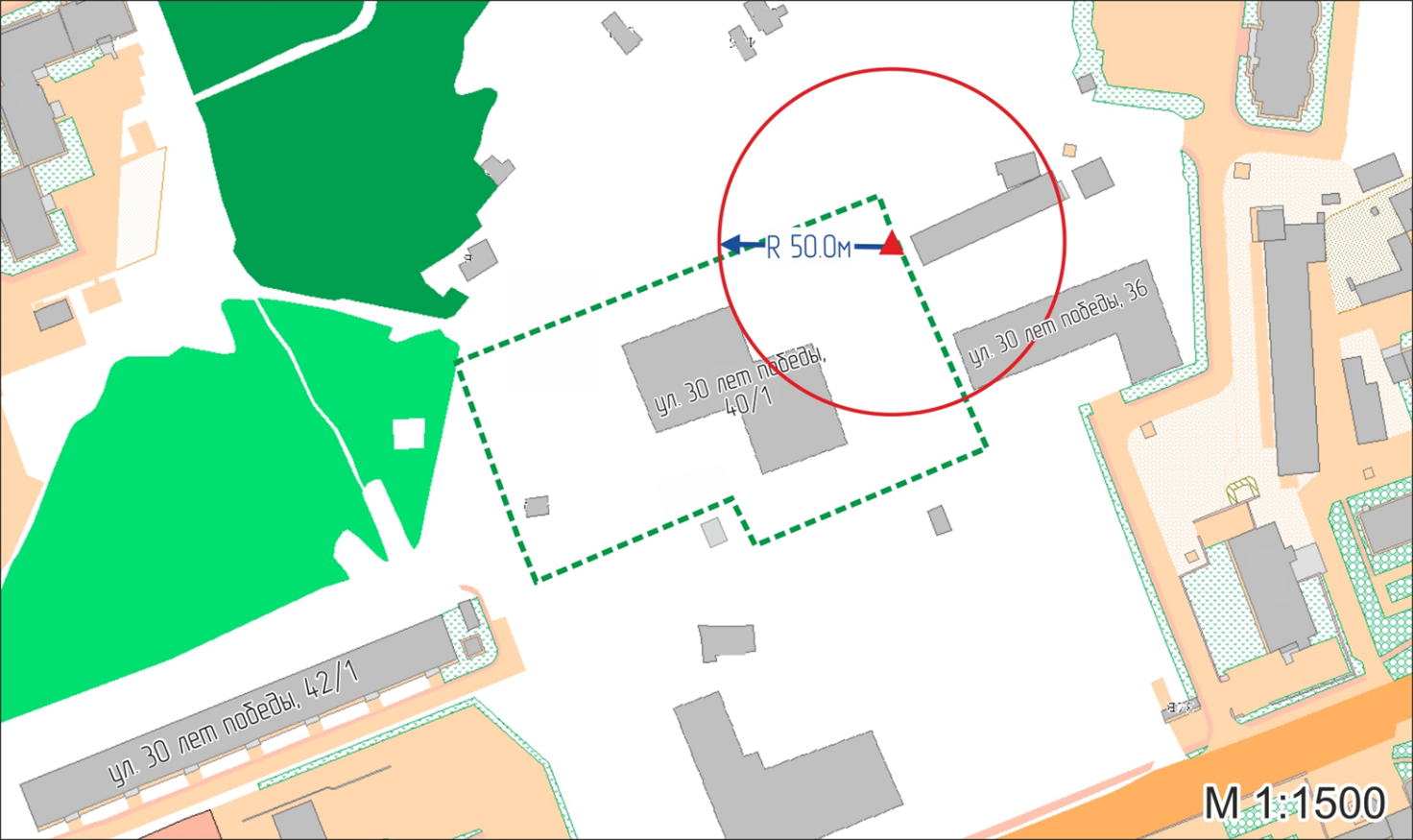 Условные обозначения:              – вход для посетителей на обособленную территорию муниципаль-
ного автономного дошкольного образовательного учреждения детского сада 
№ 8 «Огонёк»;          R             – радиус в метрах;          ------ – металлический забор, граница обособленной территории.«22»012020№430